Supplemental Digital Content 5: Network analysis of OTUs in girls coloured by body size (Body Mass Index Z score in blue) and body composition (Fat Free Mass Index Z score in green and Fat Mass Index Z score in red). Performed on 100 most abundant OTU using Pearson 0.4 correlation cut off. (n = 14)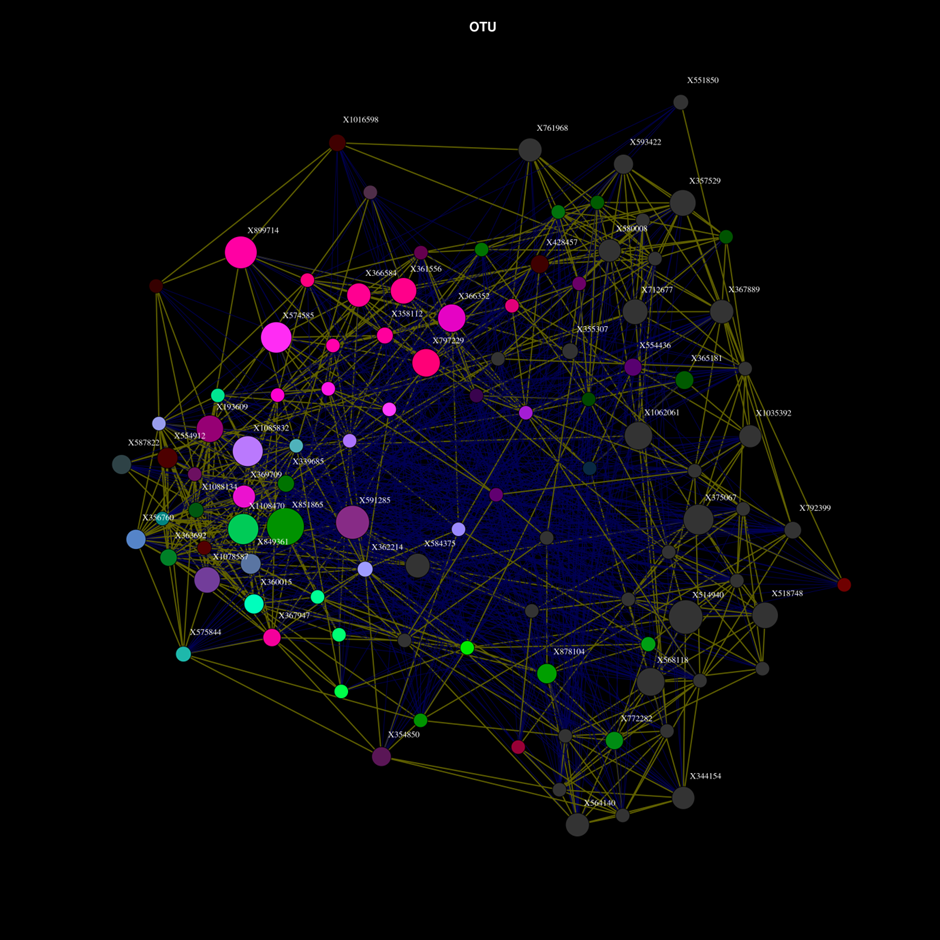 